Publicado en Ciudad de México el 01/09/2021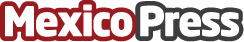 Todas las Sensaciones: NVIDIA comparte la Investigación de Síntesis de Voz Expresiva en InterspeechNVIDIA permite a los desarrolladores y creadores de IA conversacional con modelos de vanguardia para la síntesis de voz expresiva que pueden expresar personajes, asistentes virtuales y avatares personalizados.
Datos de contacto:Carlos ValenciaMKQ PR Agency55 39 64 96 00Nota de prensa publicada en: https://www.mexicopress.com.mx/todas-las-sensaciones-nvidia-comparte-la Categorías: Nacional Imágen y sonido Inteligencia Artificial y Robótica Marketing Programación Hardware E-Commerce Software http://www.mexicopress.com.mx